Załącznik nr 9 do SWZSZCZEGÓŁOWY OPIS PRZEDMIOTU ZAMÓWIENIA 
(WYMAGANIA TECHNICZNO – UŻYTKOWE)Przedmiotem zamówienia jest dostawa i uruchomienie pełnowymiarowego stanowiska dynamometrycznego do badań hamulcowych układów ciernych pojazdów szynowych, zwanego dalej Stanowiskiem Badawczym.Realizacja zadania obejmuje następujące elementy:wykonanie i dostawa Stanowiska Badawczego na podstawie wymagań Politechniki Bydgoskiej (PBŚ);montaż Stanowiska Badawczego we wskazanej hali Politechniki Bydgoskiej (PBŚ);uruchomienie Stanowiska Badawczego w obecności przedstawicieli Politechniki Bydgoskiej (PBŚ);przeprowadzenie instruktażu stanowiskowego wraz z wydaniem zaświadczeń o uprawnieniu pracowników Politechniki Bydgoskiej (PBŚ) do obsługi i użytkowania Stanowiska Badawczego (przeszkolenie, co najmniej 5 osób w wymiarze 2 dni po 8 godz.), zgodnie z zakresem opisanym w punkcie V niniejszego dokumentu;świadczenie usługi gwarancyjnej w okresie trwania gwarancji, okres gwarancji 2 lata;przygotowanie i przekazanie na rzecz Politechniki Bydgoskiej (PBŚ) dokumentacji techniczno-ruchowej wraz z instrukcjami obsługi oraz planem przeglądów Stanowiska Badawczego wraz wykazem czynności przeglądowych; cykliczne raportowanie na rzecz Politechniki Bydgoskiej (PBŚ) z realizacji zadania jw., co najmniej 1 raz na miesiąc do czasu zakończenia prac nad Stanowiskiem Badawczym.Ogólny opis Stanowiska Badawczego   Stanowisko Badawcze przeznaczone jest do prowadzenia badań rozwojowych i prób elementów ciernych hamulców tarczowych pojazdów szynowych. Stanowisko Badawcze powinno dać możliwość przeprowadzenia badań związanych ze zużyciem materiałów par ciernych i z pomiarem współczynnika tarcia. Stanowisko Badawcze musi pozwalać na przeprowadzenie badań zespołów hamulca na kole o średnicy znamionowej max. 960 mm. Do tego celu zostanie wykorzystany zakupowy moduł wózka (zestaw hamulcowy, wózek, łożyskowanie itp.). Stanowisko Badawcze musi się składać z następujących elementów:     a)	Układu napędowego w postaci silnika elektrycznego asynchronicznego;     b)	Wału głównego z masami zamachowymi;     c)	Sprzęgieł wału;     d)	Hamulca awaryjnego osadzonego na wale głównym;     e)	Ramy do osadzania części osi z kołem jezdnym pojazdu szynowego, które jest wyposażone w tarcze 
              hamulcowe oraz klocki hamulcowe;    f)	Układu nawiewu i zasysania powietrza w celu symulacji przepływu powietrza przez elementy
              badanego hamulca i odsysania produktów zużycia par ciernych z filtrem;    g)	Układu wodnego do zwilżania pary ciernej hamulca.Szczegółowe parametry elementów Stanowiska BadawczegoWymagania minimalne:     a) Układ napędowy powinien posiadać moc znamionową 450 kW z możliwością płynnej regulacji
          prędkości obrotowej w zakresie do 1450 obr/min;     b) Masa przeznaczona do hamowania 7,7 t, przy tempie opóźnienia w przybliżeniu 1,2 m/s2;     c) Na wale głównym przeniesienia napędu powinna być możliwość zamocowania, co najmniej
           dwóch mas zamachowych. Dopuszcza się zwiększenie liczby mas zamachowych przy
           jednoczesnym zachowaniu wartości sumarycznego masowego momentu bezwładności;     d) Nawiew i zasysanie powietrza w celu symulacji przepływu powietrza przez elementy badanego
           hamulca i odsysania produktów zużycia par ciernych powinien wynosić, co najmniej 
           7 100 m3/h;      e) Natężenie zasilania w wodę do zwilżania pary ciernej układu hamulcowego powinno wynosić
            co najmniej 30,5 dm3/h.      f) Przystosowanie układu do zamontowania systemu odzysku energii przy hamowaniu silnikiem
           elektrycznym;      g) System kamer pozwalających na obserwację oraz nagrywanie przeprowadzonych prób.Zakres pomiarów wielkości fizycznych na stanowiskuStanowisko Badawcze pozwala na pomiar wartości rzeczywistych z dokładnością do 0,1% zakresu pomiarowego przyrządu, w zakresie:    a) Liczba obrotów napędu na minutę;    b) Moment hamowania;    c) Wskazań ciśnienia w cylindrze hamulcowym;   d) Siła nacisku elementów ciernych ( na podstawie przeliczenia ciśnienia oraz pola powierzchni cylindra
        jednostki hamującej);    e) Temperatura tarczy hamulcowej;    f) Pobór prądu dla potrzeb kontroli obciążenia układu napędowego stanowiska;    g) Rejestracja obrazu (dane przechowywane do zapełnienia dysku 500 Gb);    h) Rejestracja dźwięku (dane przechowywane do zapełnienia dysku 500 Gb).System sterowania Stanowiskiem Badawczym   Stanowisko Badawcze musi być wyposażone w system sterowania wraz z szafą sterowniczą. Sterowanie 
i nadzór Stanowiska Badawczego będzie dokonywane przez sterownik PLC. Sterowanie Stanowiskiem Badawczym odbywać się musi z poziomu panelu dotykowego HMI. Program PLC/HMI zostanie przekazany na rzecz Politechniki Bydgoskiej (PBŚ). Dodatkowo na panelu kontrolnym zostanie zabudowany ekran wyświetlający obraz z kamer. Z poziomu panelu HMI wprowadzane będą przebiegi badań wraz z możliwością zarządzania stanowiskiem. Na pulpicie sterującym wprowadzane będą przebiegi badań i realizowane będzie zarządzanie nimi. Możliwe będzie też uruchamianie i sterowanie wykonywaniem kompleksowych programów badawczych, zgodnie z normami ( a w szczególności normą UIC Leaflet 541-3):    a) UIC Leaflet 541-3 Brakes – Disc brakes and their application – General conditions for the certification of
        brake pads (8 wydanie, kwiecień, 2017 r.);    b) UIC Leaflet 541-4 Brakes – Composite brake blocks – General conditions for certifications and use 
        (6 wydanie, listopad, 2020 r.);    c) UIC Leaflet 548 Brakes – Requirements of friction test benches for the interational certification of brake
        pads and brake blocks (2 wydanie, lipiec 2016 r.).   Wyposażenie hali Wykonane Stanowisko Badawcze ma być zainstalowane w hali Politechniki Bydgoskiej pokazanej poniżej, które wyposażone jest w:suwnicę o udźwigu do 5 t.;sprężarkę śrubową z wbudowanym osuszaczem powietrza o wydajności 25 m3/h, nadciśnieniu 8 bar i mocy 3 kW; typ urządzenia KT3 S0519042;600 kVA mocy przyłączeniowej, dla elektrycznego układu napędowego oraz 100 kVA, dla pozostałych układów pomocniczych Stanowiska Badawczego.Hala hamowni układów napędowychRzut hali z góry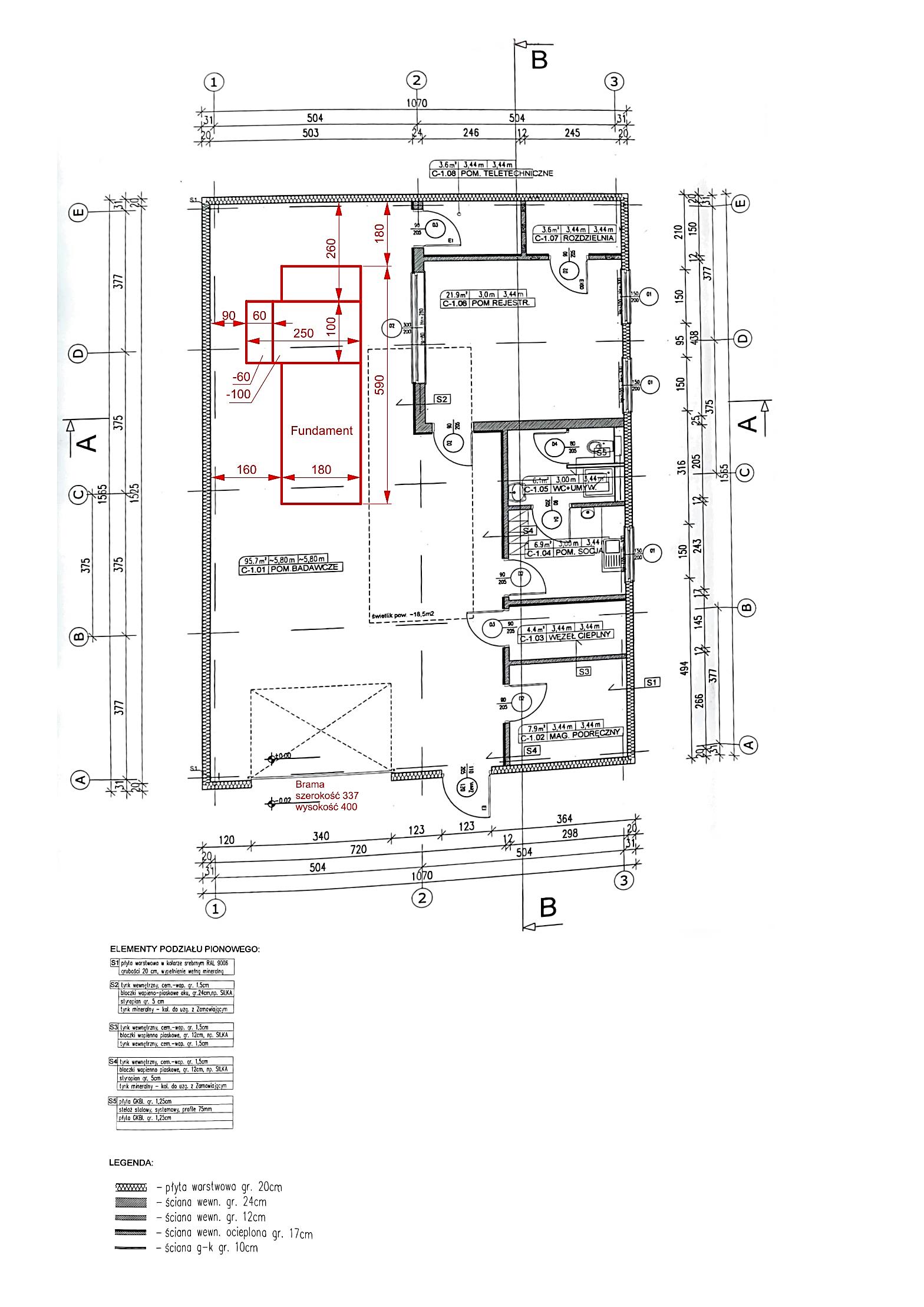 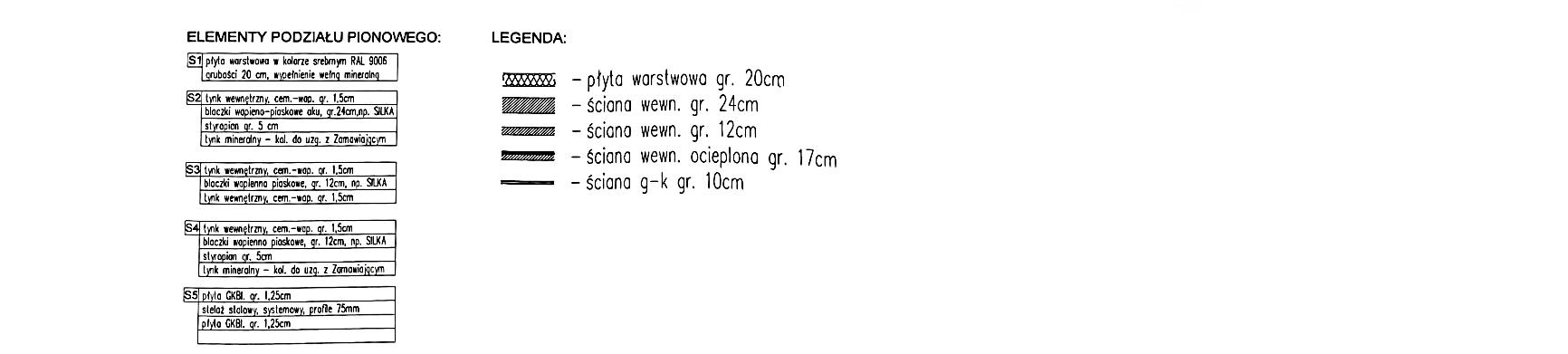 Zdjęcia hali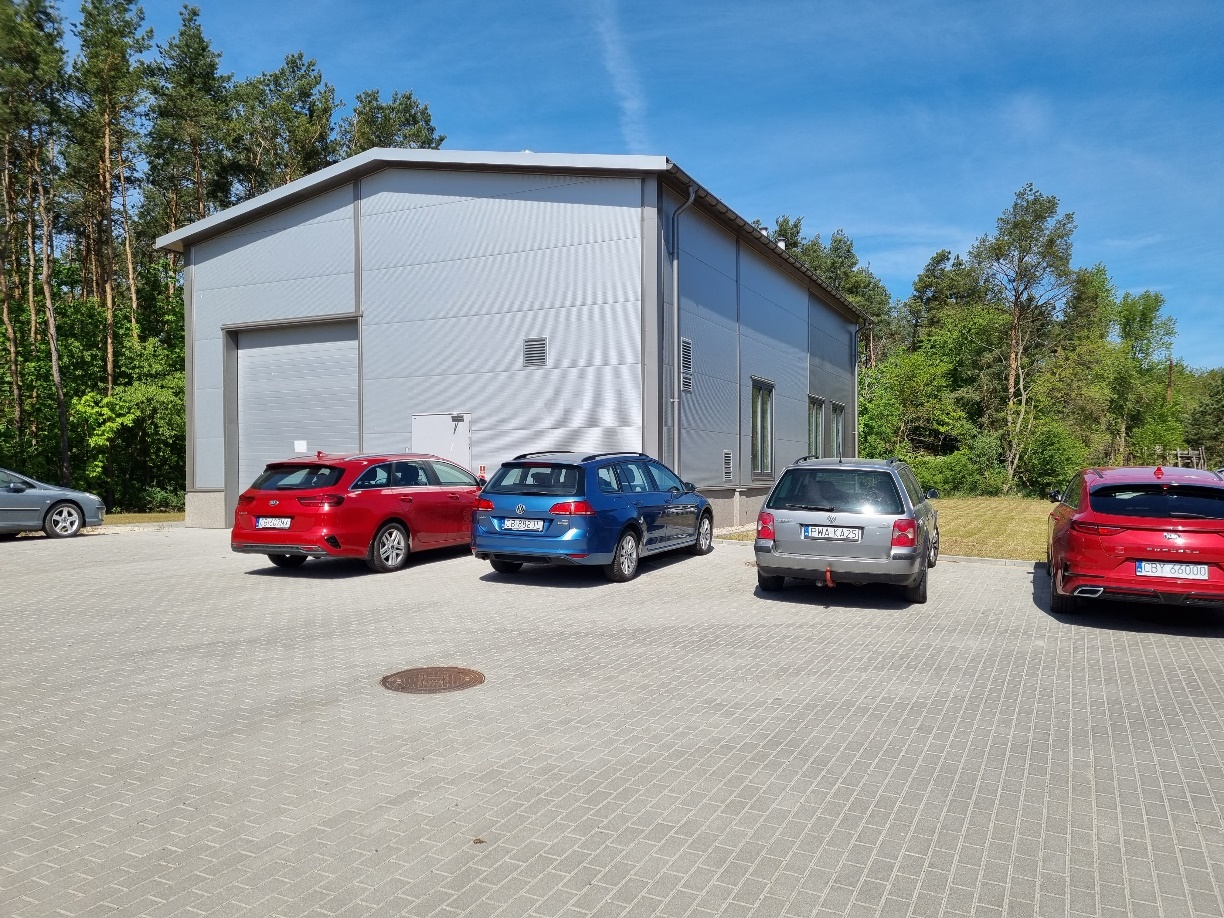 Widok ogólny hali od strony bramy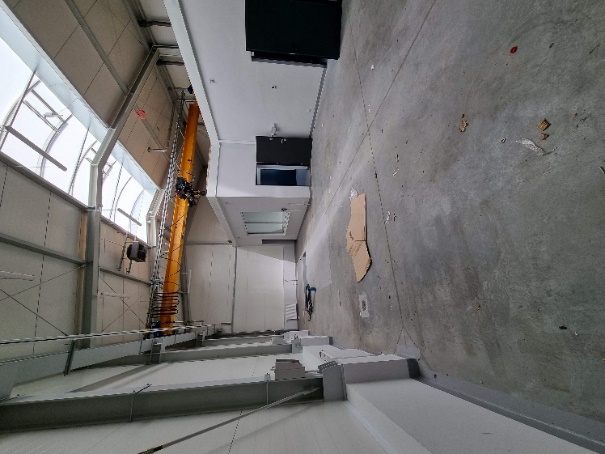 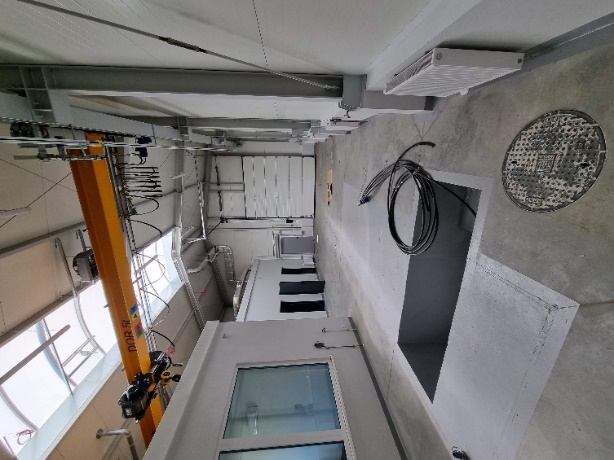 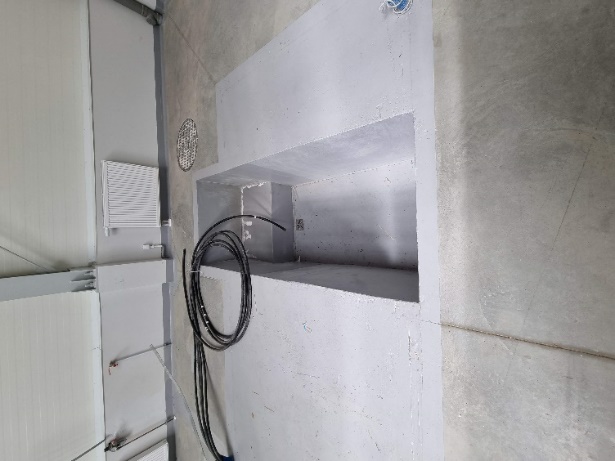 Widok hali wewnątrz od strony bramyWidok wewnątrz w kierunku bramyWidok fragmentu fundamentu stanowiska